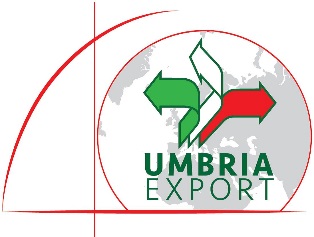 SCHEDA DI MANIFESTAZIONE DI INTERESSE NON VINCOLANTEInviare a Umbria Export, uexp@exp.it entro 08 febbraio 2019Il sottoscritto……………………………………………………titolare dell’azienda…………………………………..…………………………Dichiara di essere interessato a avviare attività nell’ambito del Progetto Umbria Balcani 2019 – Azioni integrate a supporto di percorsi di internazionalizzazione delle imprese umbre nell’area balcanica e specificatamente nel /nei paesi ( spuntare uno o più paesi di interesse):Bulgaria Serbia RomaniaAlbania Macedonia Ucraina Specificare i motivi di interesse per il/i paese/i selezionati:…………………………………………………………………………….…………………………………………………………………………………………………………………………………………………………………….………………………………………………………………………………………………………………………………………………………………………….Il referente in azienda per il Progetto:…………………………………………………………………………………………………………….Mail:……………………………………………………………………………………………………………………………………………………………….Telefono…………………………………………………………………………………………………………………………………………………………